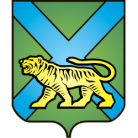 ТЕРРИТОРИАЛЬНАЯ ИЗБИРАТЕЛЬНАЯ КОМИССИЯ
ГОРОДА УССУРИЙСКАРЕШЕНИЕг. Уссурийск
О назначении И. А. Лелеко и Е. В. Петренко членом участковой избирательной комиссиис правом решающего голосаизбирательного участка № 2820На основании решения территориальной избирательной комиссии города Уссурийска от 19 февраля  2018 года № 66/471 «Об освобождении     Н.О. Бабаевой и Л.И. Кузнецовой  от обязанностей члена участковой избирательной комиссии с правом решающего голоса избирательного участка № 2820», в соответствии с частью 7 статьи 28 Федерального закона «Об основных гарантиях избирательных прав и права на участие в референдуме граждан Российской Федерации», частью 8 статьи 31 Избирательного кодекса Приморского края, решением Избирательной комиссии Приморского края от 05 февраля 2018 года № 54/549 «О кандидатурах, дополнительно зачисленных в резерв составов участковых комиссий Приморского края избирательных участков с № 3801 по № 3831, с № 2880 по № 2899, группы с № 2801 по № 2869»  территориальная избирательная комиссия города УссурийскаРЕШИЛА:Назначить членом участковой избирательной комиссии с правом решающего голоса избирательного участка № 2820:Лелеко Ирину Анатольевну, 03.01.1963 года рождения, образование среднее техническое, пенсионера, кандидатура предложена политической партией «КОММУНИСТИЧЕСКАЯ ПАРТИЯ РОССИЙСКОЙ ФЕДЕРАЦИИ»;Петренко Елену Васильевну, 20.08.1971 года рождения, образование среднее техническое, технического работника МБОУ «Средняя общеобразовательная школа №14 г. Уссурийска» Уссурийского городского округа, кандидатура предложена собранием избирателей по месту работы: МБОУ «СОШ № 14».Направить настоящее решение в участковую избирательную комиссию избирательного участка № 2820 для сведения и ознакомления Лелеко И.А. и Петренко Е.В.Выдать члену участковой избирательной комиссии с правом решающего голоса избирательного участка № 2820 Лелеко И.А.  и Петренко Е.В.   удостоверения установленного образца.Разместить настоящее решение на официальном сайте администрации Уссурийского городского округа в разделе «Территориальная избирательная комиссия города Уссурийска» в информационно-телекоммуникационной сети «Интернет».Председатель комиссии	                                	             О.М. МихайловаСекретарь комиссии					                             С.В. Хамайко19 февраля 2018 года                         № 66/479